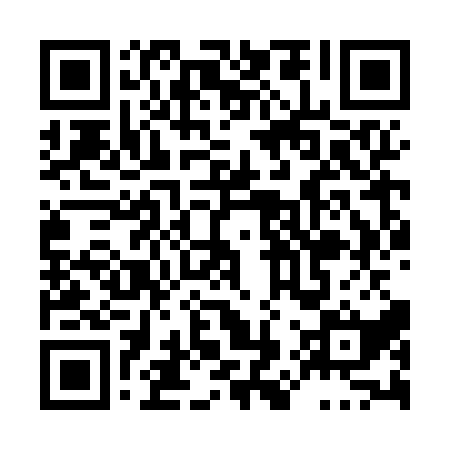 Prayer times for Twelve O'Clock Point, Ontario, CanadaWed 1 May 2024 - Fri 31 May 2024High Latitude Method: Angle Based RulePrayer Calculation Method: Islamic Society of North AmericaAsar Calculation Method: HanafiPrayer times provided by https://www.salahtimes.comDateDayFajrSunriseDhuhrAsrMaghribIsha1Wed4:296:011:076:078:149:472Thu4:276:001:076:088:169:493Fri4:255:581:076:088:179:504Sat4:235:571:076:098:189:525Sun4:215:561:076:108:199:546Mon4:205:541:076:108:209:557Tue4:185:531:076:118:229:578Wed4:165:521:076:128:239:599Thu4:145:501:076:128:2410:0010Fri4:135:491:076:138:2510:0211Sat4:115:481:076:148:2610:0412Sun4:095:471:076:148:2710:0513Mon4:085:461:076:158:2810:0714Tue4:065:451:076:168:2910:0915Wed4:045:431:076:168:3110:1016Thu4:035:421:076:178:3210:1217Fri4:015:411:076:188:3310:1318Sat4:005:401:076:188:3410:1519Sun3:585:391:076:198:3510:1720Mon3:575:391:076:198:3610:1821Tue3:555:381:076:208:3710:2022Wed3:545:371:076:218:3810:2123Thu3:535:361:076:218:3910:2324Fri3:515:351:076:228:4010:2425Sat3:505:341:076:228:4110:2626Sun3:495:341:086:238:4210:2727Mon3:485:331:086:248:4310:2828Tue3:465:321:086:248:4410:3029Wed3:455:321:086:258:4510:3130Thu3:445:311:086:258:4510:3331Fri3:435:311:086:268:4610:34